Simon Sort of SaysT-Shirt DesignerOne of the ways that Agate copes with the world is by making funny t-shirts of some of the phrases that people say to her. List some of your favourites in the space below. If you were to create your own t-shirt to help you feel bold and in control, what would it say or look like? You can use the template below to sketch your design.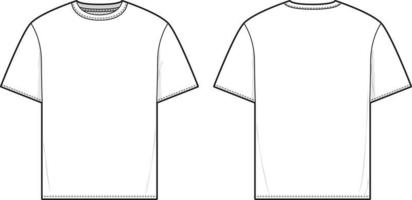 